	Genève, le 13 avril 2017Madame, Monsieur,En accord avec le Président de la Commission d'études 11 (M. Andrey KUCHERYAVY) et ainsi qu'il en a été décidé à la réunion de cette Commission d'études (Genève, 6-15 février 2017), j'ai l'honneur de vous inviter à participer aux prochaines réunions des Groupes de travail 1/11 (Exigences et protocole de signalisation pour les réseaux de télécommunication émergents) et 2/11 (Protocoles de commande et de gestion pour les IMT-2020) qui auront lieu à Genève, au siège de l'UIT, les 12 et 13 juillet 2017, respectivement.Ces réunions ont essentiellement pour objet d'étudier la possibilité d'engager la procédure d'approbation pour les projets de Recommandation UIT-T ci-après, le cas échéant, en fonction des résultats des réunions des Groupes du Rapporteur tenues du 3 au 12 juillet 2017 à Genève.GT 1/11:–	Projet de Recommandation UIT-T Q.SCO "Scénarios et exigences de signalisation pour les centraux basés sur les réseaux SDN".GT 2/11:–	Projet de Recommandation UIT-T X.mp2p-mssr "Communications dans les réseaux P2P gérés: exigences de signalisation pour le streaming multimédia".Les réunions ci-après seront organisées en parallèle et au même endroit:–	Réunions des Groupes de travail 1, 2, 3 de la Commission d'études 13 de l'UIT-T, le 14 juillet 2017. Des renseignements complémentaires sont disponibles dans la Lettre collective 2/13.–	Réunion électronique de la Commission de direction de l'UIT-T pour l'évaluation de la conformité (CASC de l'UIT-T), le 12 juillet 2017. Des renseignements complémentaires sont disponibles sur la page web de la CASC.–	Réunion de l'Activité conjointe de coordination sur les réseaux pilotés par logiciel (JCA-SDN), le 5 juillet 2017 (14 h 30-17 h 30). Des renseignements complémentaires sont disponibles sur la page web de la JCA-SDN.–	Première réunion de l'Activité conjointe de coordination sur les IMT-2020* (JCA-IMT-2020), le 10 juillet 2017 (11 heures-13 heures).–	Atelier itinérant sur la 5G, le 11 juillet 2017.La réunion du GT 1/11 s'ouvrira à 9 h 30 le 12 juillet 2017 et la réunion du GT 2/11 à 14 h 30 le 13 juillet 2017. L'enregistrement des participants débutera à 8 h 30 à l'entrée Montbrillant. L'attribution quotidienne des salles de réunion sera affichée sur les écrans placés dans les locaux du siège de l'UIT, et disponible en ligne ici. Principales échéances:Des informations pratiques concernant les réunions sont données dans l'Annexe A. Un projet d'ordre du jour et un projet de programme des réunions, établis par les Présidents des Groupes de travail 1/11 et 2/11, figurent dans l'Annexe B.Je vous souhaite une réunion constructive et agréable.Annexes: 2ANNEXE A
(de la Lettre collective TSB 2/11)MÉTHODES DE TRAVAIL ET INSTALLATIONSSOUMISSION DES DOCUMENTS ET ACCÈS: La réunion se déroulera sans document papier. Les contributions des Membres doivent être soumises au moyen du système direct de publication des documents en ligne; les projets de document temporaire (TD) doivent être soumis par courrier électronique au secrétariat de la commission d'études en utilisant le gabarit approprié. Les documents de réunion sont accessibles depuis la page d'accueil de la commission d'études, et l'accès est réservé aux Membres de l'UIT-T/titulaires d'un compte TIES. Des équipements de RÉSEAU LOCAL SANS FIL sont à la disposition des délégués dans toutes les salles de réunion de l'UIT (SSID: "ITUwifi", mot de passe: itu@GVA1211). Des informations détaillées sont disponibles sur place et sur le site web de l'UIT-T (http://itu.int/ITU-T/edh/faqs-support.html). Les délégués de l'UIT-T ont accès, pendant la durée de la réunion, à des CONSIGNES électroniques au moyen de leur badge d'identification RFID. Les casiers sont situés immédiatement après la zone d'enregistrement au rez-de-chaussée du bâtiment Montbrillant.Des IMPRIMANTES sont disponibles dans les salons des délégués et près de toutes les principales salles de réunion. Pour éviter de devoir installer des pilotes sur leur ordinateur, les délégués peuvent imprimer des documents en les envoyant par courrier électronique à l'imprimante souhaitée ("e-print"). Voir les détails à l'adresse: http://itu.int/ITU-T/go/e-print.Le Service d'assistance informatique de l'UIT (servicedesk@itu.int) peut PRÊTER DES ORDINATEURS PORTABLES aux délégués, dans l'ordre des demandes.INSCRIPTION PRÉALABLEINSCRIPTION PRÉALABLE: L'inscription préalable doit se faire en ligne depuis la page d'accueil de la commission d'études au moins un mois avant le début de la réunion. Par ailleurs, et dans le même délai, les coordonnateurs sont priés de faire parvenir par courrier électronique (tsbreg@itu.int), par lettre ou par télécopie, la liste des personnes autorisées à représenter leur organisation, et d'indiquer les noms du chef et du chef adjoint de la délégation.SÉJOUR À GENÈVE: HÔTELS, TRANSPORTS PUBLICS ET VISAS SÉJOUR À GENÈVE: Des informations pratiques à l'intention des délégués assistant aux réunions de l'UIT à Genève sont disponibles à l'adresse: http://itu.int/en/delegates-corner.HÔTELS OFFRANT DES TARIFS RÉDUITS: Un certain nombre d'hôtels à Genève offrent des tarifs préférentiels aux délégués assistant aux réunions de l'UIT et leur fournissent une carte permettant d'emprunter gratuitement les transports publics à Genève. Vous trouverez la liste des hôtels participants, et les modalités à suivre pour obtenir un tarif réduit, à l'adresse: http://itu.int/travel/. DEMANDE DE VISA: Si vous avez besoin d'un visa, celui-ci doit être demandé au moins un mois avant la date de votre arrivée en Suisse auprès de la représentation de la Suisse (ambassade ou consulat) dans votre pays ou, à défaut, dans le pays le plus proche de votre pays de départ. En cas de problème, l'Union peut, sur demande officielle de l'administration ou de l'entité que vous représentez, intervenir auprès des autorités suisses compétentes pour faciliter l'émission du visa. Pour cette demande, il faut fournir le nom, la fonction, la date de naissance, les informations figurant sur le passeport et la confirmation d'inscription pour tous les requérants.Les demandes doivent être envoyées au TSB, avec la mention "demande de visa", par courrier électronique (tsbreg@itu.int) ou par télécopie (+41 22 730 5853). Un modèle de demande est disponible ici.ANNEXe B(de la Lettre collective TSB 2/11)

Projet d'ordre du jour et projet de programme des réunions des Groupes de travail 1/11 et 2/11
Genève, 12-13 juillet 2017Projet d'ordre du jour des réunions des Groupes de travail 1/11 et 2/111)	Remarques liminaires2)	Adoption de l'ordre du jour des séances plénières des Groupes de travail 1/11 et 2/113)	Attribution des documents 4)	Examen des contributions reçues5)	Examen et approbation des rapports et des résultats des réunions des Groupes du Rapporteur 6)	Consentement pour des projets de Recommandation7)	Accord sur de nouveaux sujets d'étude8)	Accord sur les activités futures9)	Approbation de notes de liaison à envoyer10)	Programme de travail11)	Réunions futures 12)	Divers13)	Clôture de la réunionProjet de programme des réunions des Groupes de travail 1/11 et 2/11Session 1: 9 h 30-10 h 45; Session 2: 11 h 15-12 h 30; Session 3: 14 h 30-15 h 45; 
Session 4: 16 h 15-17 h 30______________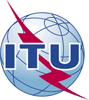 Union internationale des télécommunicationsBureau de la Normalisation des TélécommunicationsRéf.:Lettre collective TSB 2/11
CE 11/DATél.:+41 22 730 5780–	Aux administrations des Etats Membres de l'Union; –	aux Membres du Secteur UIT-T; –	aux Associés de l'UIT-T participant aux travaux de la Commission d'études 11;–	aux établissements universitaires participant aux travaux de l'UIT–	Aux administrations des Etats Membres de l'Union; –	aux Membres du Secteur UIT-T; –	aux Associés de l'UIT-T participant aux travaux de la Commission d'études 11;–	aux établissements universitaires participant aux travaux de l'UITFax:+41 22 730 5853–	Aux administrations des Etats Membres de l'Union; –	aux Membres du Secteur UIT-T; –	aux Associés de l'UIT-T participant aux travaux de la Commission d'études 11;–	aux établissements universitaires participant aux travaux de l'UIT–	Aux administrations des Etats Membres de l'Union; –	aux Membres du Secteur UIT-T; –	aux Associés de l'UIT-T participant aux travaux de la Commission d'études 11;–	aux établissements universitaires participant aux travaux de l'UITEmail:tsbsg11@itu.int–	Aux administrations des Etats Membres de l'Union; –	aux Membres du Secteur UIT-T; –	aux Associés de l'UIT-T participant aux travaux de la Commission d'études 11;–	aux établissements universitaires participant aux travaux de l'UIT–	Aux administrations des Etats Membres de l'Union; –	aux Membres du Secteur UIT-T; –	aux Associés de l'UIT-T participant aux travaux de la Commission d'études 11;–	aux établissements universitaires participant aux travaux de l'UITWebhttp://itu.int/go/tsg11–	Aux administrations des Etats Membres de l'Union; –	aux Membres du Secteur UIT-T; –	aux Associés de l'UIT-T participant aux travaux de la Commission d'études 11;–	aux établissements universitaires participant aux travaux de l'UIT–	Aux administrations des Etats Membres de l'Union; –	aux Membres du Secteur UIT-T; –	aux Associés de l'UIT-T participant aux travaux de la Commission d'études 11;–	aux établissements universitaires participant aux travaux de l'UIT–	Aux administrations des Etats Membres de l'Union; –	aux Membres du Secteur UIT-T; –	aux Associés de l'UIT-T participant aux travaux de la Commission d'études 11;–	aux établissements universitaires participant aux travaux de l'UIT–	Aux administrations des Etats Membres de l'Union; –	aux Membres du Secteur UIT-T; –	aux Associés de l'UIT-T participant aux travaux de la Commission d'études 11;–	aux établissements universitaires participant aux travaux de l'UITObjet:Réunions des Groupes de travail 1 et 2 de la Commission d'études 11;
Genève, 12-13 juillet 2017Réunions des Groupes de travail 1 et 2 de la Commission d'études 11;
Genève, 12-13 juillet 201712 mai 2017–	Soumission des contributions des Membres de l'UIT-T aux GT 1/11 et 2/11 pour lesquelles une traduction est demandée.12 juin 2017–	Inscription préalable (en ligne depuis la page d'accueil de la commission d'études).–	Soumission de demandes de lettres pour faciliter l'obtention du visa (un modèle de demande est disponible ici).29 juin 2017–	Soumission des contributions des Membres de l'UIT-T aux GT 1/11 et 2/11.Veuillez agréer, Madame, Monsieur, l'assurance de ma considération distinguée.Chaesub Lee
Directeur du Bureau de la normalisation 
des télécommunications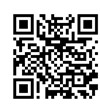 Informations les plus récentes concernant la réunion 12 juillet (mercredi)12 juillet (mercredi)12 juillet (mercredi)12 juillet (mercredi)13 juillet (jeudi)13 juillet (jeudi)13 juillet (jeudi)13 juillet (jeudi)Sessions12341234GT 1XGT 2X